    Abies alba (Europe)	36.00 €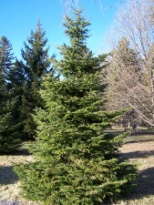 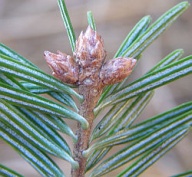 Grand, vieilli mal en plaine, feuille glacée sur le dessus. Abies balsamea ‘Nana’ (USA)	36.00 €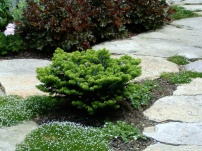 Ne supporte pas le calcaire, nain de forme globuleuse, feuilles parfumées.    Abies cephalonica (Grèce)	46.00 €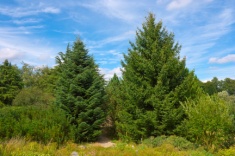 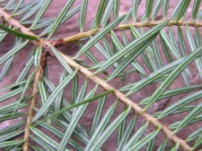 Sapin de Grèce, feuilles glacées et rigides, blanches dessous. Abies concolor ‘Glauca Compacta’ (Colorado)	48.00 €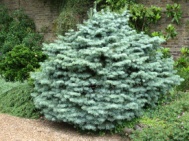 Glauque, compact, forme naine, feuilles rondes bleu-vert. Abies koreana ‘Blaue Pfiff’	43.50 €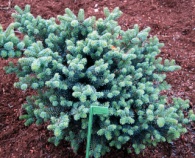 Forme étalée, aiguilles vert lumineux. Abies koreana ‘Golden Glow’	48.00 €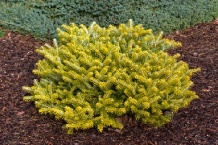 Très belle forme, aiguilles dorées. Abies koreana ‘Silver Show’	48.50 €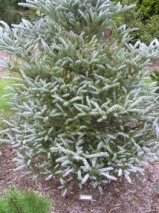 Très belle forme, aiguilles retournées comme ‘Silberlock’, beau bleu argenté lumineux. Abies koreana (Corée)	39.00 €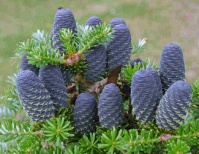 Petit arbre pyramidal, cônes gris pourpré, port à étages réguliers. Abies lasiocarpa arizonica ‘Compacta’ (USA)	44.00 €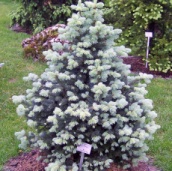 Conique, bleu gris, végétation lente. Abies nordmanniana (Caucase)	29.00 €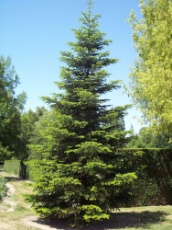  majestueux de forme conique, vert foncé; Caucase. Abies nordmanniana ‘Pendula’ (Caucase)	44.00 €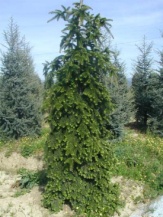  pleureur qui s’étend largement. Abies pinsapo (Espagne)		34.00 €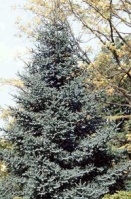 De forme conique, conifère très compact. Abies pinsapo ‘Aurea’ (Espagne)	42.00 €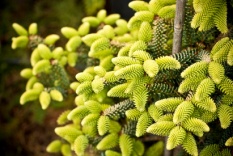 Doré en bout de branche donnant un aspect très lumineux, port très compact. Abies pinsapo ‘Glauca’ (Espagne)	42.00 €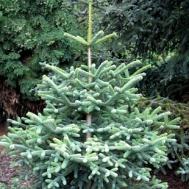 Feuillage bleuté, très résistant. Araucaria araucana (USA)	30.00 € à 120.00 €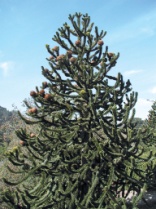 Humidité suffisante du sol et de l'air, port étagé de forme conique.     Austrocedrus chilensis (Chili, Argentine)	44.00 €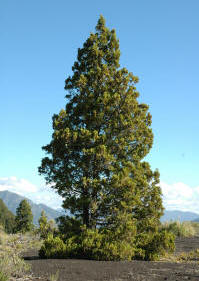 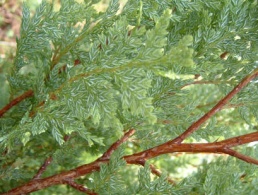 Petit arbre colonnaire, vivace, feuilles vert de mer. Calocedrus decurrens (USA)	34.50 €	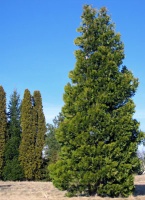 Grand arbre à tête conique de branches qui s’étendent. Calocedrus decurrens ‘Aureovariegata’ (Asie, USA)	37.50 €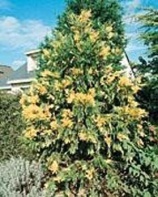 Panaché or.    Cedrus brevifolia (Chypre)	48.00 €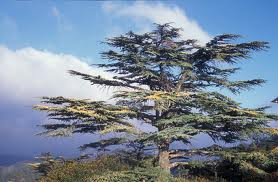 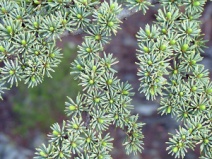 Supporte le calcaire et la sécheresse, feuilles très courtes, plante très rustique.    Cedrus deodara (Himalaya)	38.00 €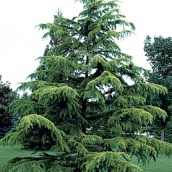 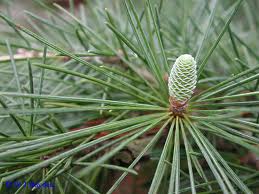 Grand arbre décoratif, vert bleu. Cedrus deodara ‘Aurea’ (Himalaya)	40.00 €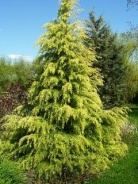 Feuillage doré d’avril à juillet, port très souple devenant vert doré par la suite. Cedrus deodara ‘Feeling Blue’	42.50 €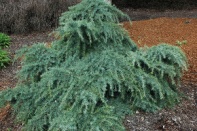 Port étalé, bleu gris. Cedrus deodara ‘Golden Horizon’ (Hollande)	42.00 €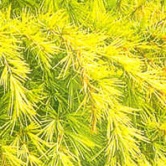 Forme basse, pousses dorées. Cedrus libani (Asie, Syrie)	39.00 € à 85.00 €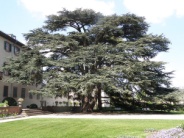  majestueux. Cephalotaxus fortunei (Chine)	43.00 €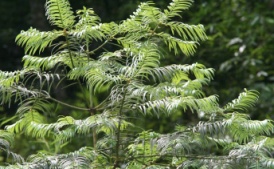 Aiguilles longues, petit arbre touffu, feuilles vert foncé et glacées. Cephalotaxus harringtonia (Chine, Japon)	43.00 €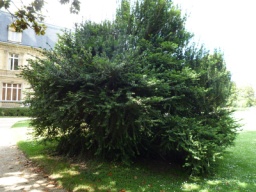 Plus résistant que ‘fortunei’. Chamaecyparis lawsoniana ’Bregeon’	53.00 €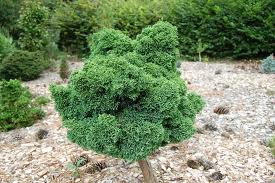 Très nain, compact, pousse lente. Chamaecyparis lawsoniana ‘Lycopodioides’ (Hollande)	46.00 €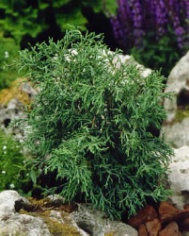 Ramilles en forme de cordes tordues, bouclées, pousse lente. Chamaecyparis lawsoniana ‘Lutea Nova’	47.00 €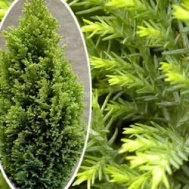 Nain, érigé, jaune d'or. Chamaecyparis lawsoniana ‘Minima Glauca’	49.00 €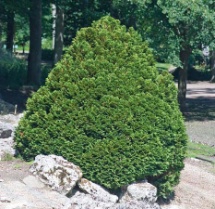 Pousse lente, feuillage dense coloré d’un beau vert. Chamaecyparis lawsoniana ‘Pottenii’	48.00 €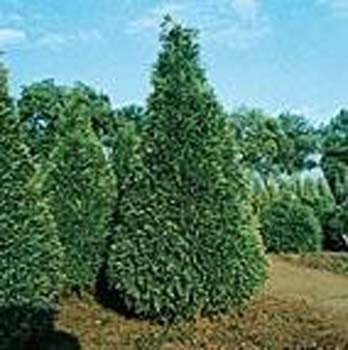 Colonnaire, bleu vert, pousse lente, très décoratif. Chamaecyparis lawsoniana ‘Stewartii Stricta’ 	42.00 €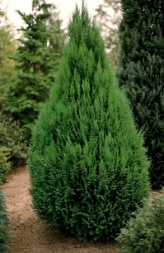 Nouvelles pousses jaune d'or. Chamaecyparis lawsoniana ‘Wisselii’ (Hollande)	41.00 €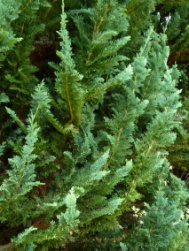 Conique et très étroit, vert sombre.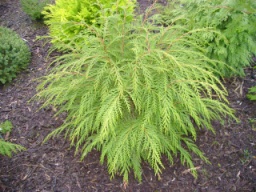 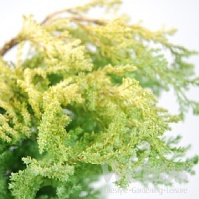 Chamaecyparis lawsoniana ‘Yellow Transparent’ (Hollande)	42.00 €Effet jaune transparent.     Chamaecyparis nootkatensis ‘Lutea’ (USA)	48.00 €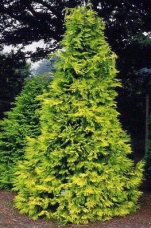 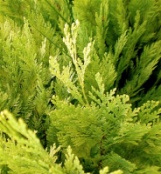 Jeunes pousses dorées puis jaune-vert. Chamaecyparis nootkatensis ‘Pendula’	46.00 €	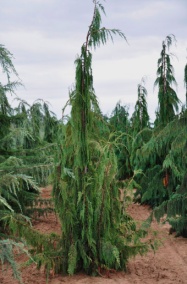 Branches retombantes. Chamaecyparis obtusa ‘Crippsii’ (Angleterre)	48.00 €	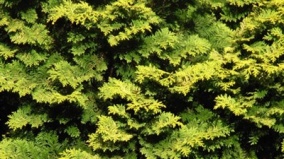 Ramilles jaune souffre au printemps, brun en hiver, pousse lente. Chamaecyparis obtusa ‘Tetragona Aurea’ (Japon)	49.00 €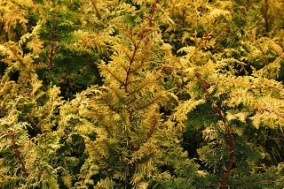 Conique, or cuivré, belle forme dense.    Chamaecyparis pisifera ‘Filifera Aurea’	36.00 €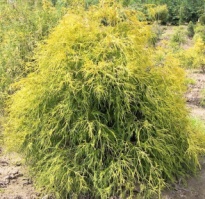 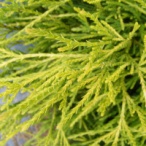 Ramures allongées en corde, jaune d'or toute l’année, peut brûler en plein soleil.    Chamaecyparis thyoides ‘Red Star’	37.50 €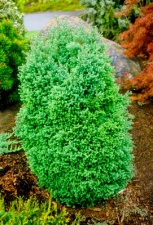 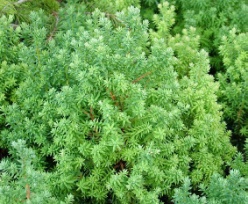 Forme une colonne étroite et régulière bien compacte, couleur bronze en hiver. Chamaecyparis thyoides ‘Top Point’	37.00 €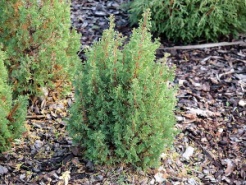 Boule plus régulière que ‘Red Star’.     Cryptomeria japonica ‘Cristata’	37.00 €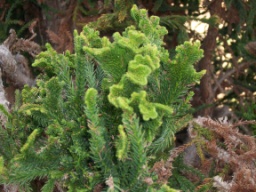 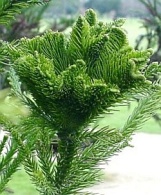 Pousses en forme juvéniles de palmes, port érigé.     Cryptomeria japonica ‘Elegans’ (Japon)	37.00 €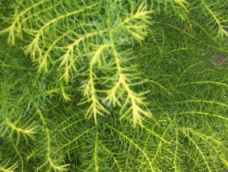 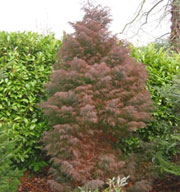 Vert l’été, roux en hiver, plante compacte, moyen développement. Cryptomeria japonica ‘Globosa Nana’	38.00 €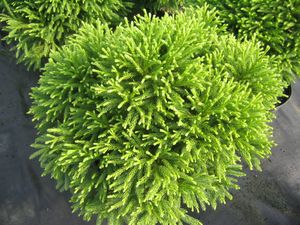 Forme naine pour grandes rocailles, pousse lente. Cryptomeria japonica ‘Monstruosa Nana’	37.00 €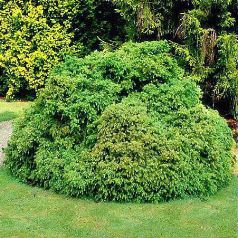 Pour rocaille.    Cryptomeria japonica ‘Rasen Sugi’	37.00 €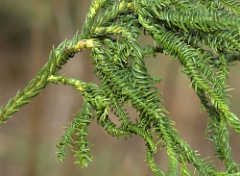 Pousses en spirales.        *Cunninghamia lanceolata (Chine)	46.50 €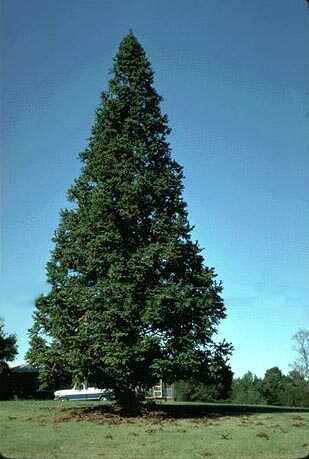 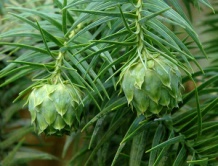 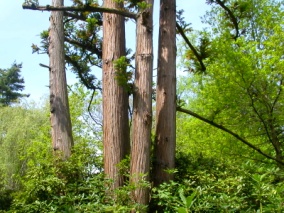 Grand arbre, port souple lui donnant un aspect un peu exotique, perd ses rameaux sur deux ans, couleur bronze à l’automne Cunninghamia lanceolata ‘Glauca’	48.00 €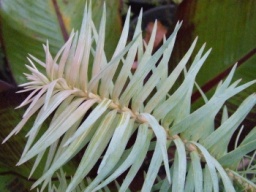 Rameaux gris bleuté, plus résistant à la sécheresse.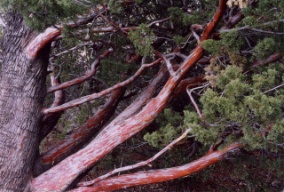 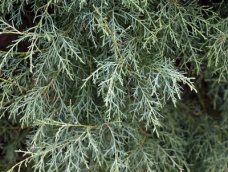 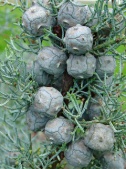 Cupressus arizonica (Arizona, Mexique)	49.00 €Très beau tronc gris tacheté de rouge, de forme conique. Cupressus sempervirens ‘Garda’	46.00 €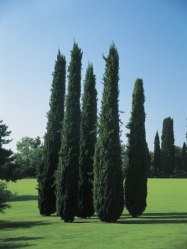 Sans fruits. Cupressus sempervirens ‘Stricta’	44.50 €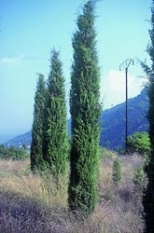 En fuseau.*      Ginkgo biloba (Chine)	20.00 € à 55.00 €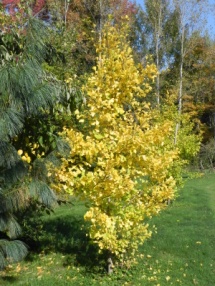 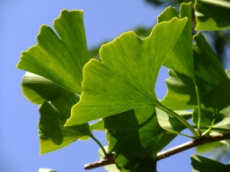 ‘ aux 40 écus’, vert clair virant au jaune d’or à l’automne, feuilles caduques. Ginkgo biloba ‘Autumn Gold’	42.00 €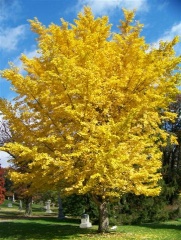 Forme conique et régulière, très doré en automne. Ginkgo biloba ‘Fairmount’	42.00 €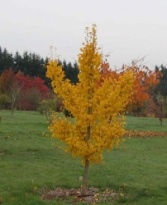 Forme dressée et étroite, pousse très rapide. Ginkgo biloba ‘Fastigiata’	42.00 €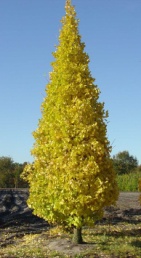 Colonnaire. Ginkgo biloba ‘Horizontalis’	46.50 €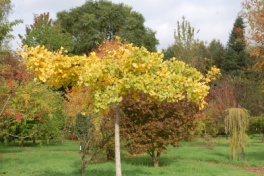 Forme étalée, feuillage découpé. Ginkgo biloba ‘King of Donasting’	42.00 €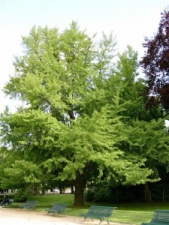 Recherché pour son amande très prisée par les chinois qui la font griller, port large. Ginkgo biloba ‘Ohasaki’	42.00 €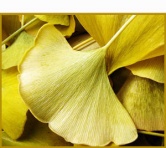 Forme comme ‘Prunus Serrulata’ ‘Kanzan’. Ginkgo biloba ‘Pendula’ (Chine)	42.00 €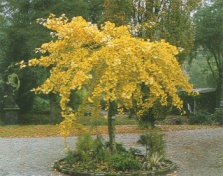 Forme pleureur, en parapluie.    Ginkgo biloba ‘Princeton Sentry’	42.00 €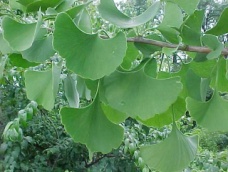 Forme fastigiée, pousse lentement, grosse feuille demi-ronde très décorative.    Ginkgo biloba ‘Saratoga’	42.00 €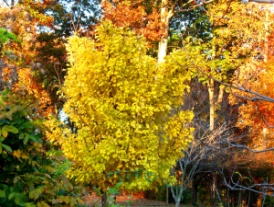 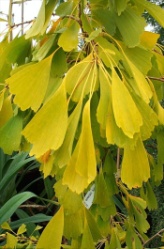 Forme compacte, feuilles caractéristiques. Ginkgo biloba ‘Tit’	46.50 €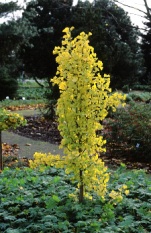 Forme pygmée, buisson très dense formant des nœuds sur les branches d’où le feuillage découpé émerge, 8m.       Ginkgo biloba ‘Tremolia’ 	42.00 €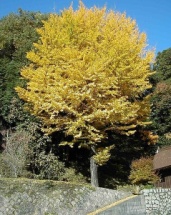 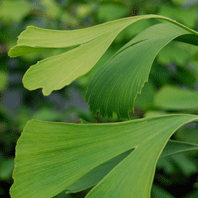 Fastigiée, , arbre à Dortmund Rombergpark. Ginkgo biloba ‘Tubifolia’	42.00 €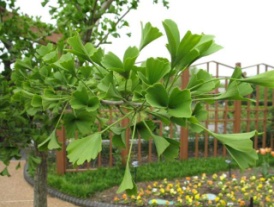 Feuilles tubulées au printemps, laciniées en été. Ginkgo biloba ‘Umbrella’	42.00 €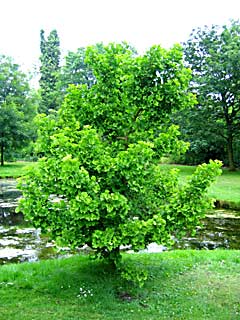 Feuilles effilées. Ginkgo biloba ‘Variegata’	52.00 €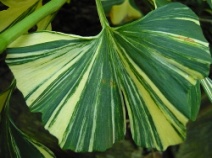 Feuilles panachées avec des tiges vertes, pousse lente. Juniperus communis ‘Hibernica’	31.00 €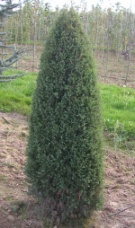 Forme colonnaire élancée et compacte, feuillage à reflets argentés. Juniperus chinensis ‘Kaitsuka’ (Japon)	59.00 €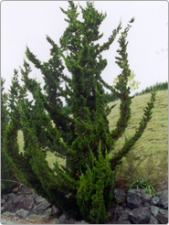 Belle architecture, feuillage groupé vert franc. Juniperus X media ‘Hetzii’ (USA)	38.00 €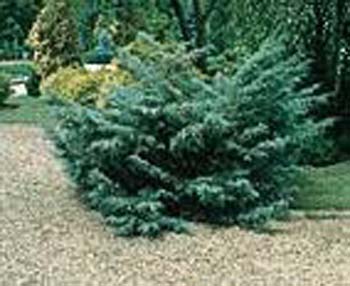 Grand arbuste, vert bleuté, fruits bleu, pourpre à brun. Juniperus virginiana ‘Burkii’ (USA)	37.00 €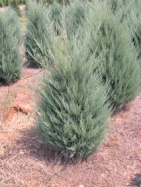 Colonnaire, pourpre bronze en hiver, touffu. Juniperus virginiana ‘Skyrocket’ ()	36.00 €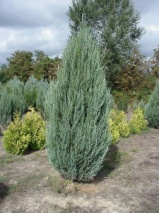 Bleu acier.    Larix kaempferi (Japon)	45.00 €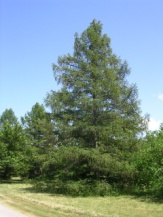 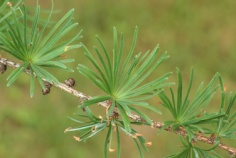 Mélèze du japon, arbre à grand développement, feuillage très fin vert bleuté devenant jaune à l’automne, pousse très rapide. Larix kaempferi ‘Diana’ (Allemagne)	53.00 €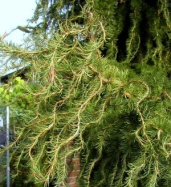  Mélèze tortueux, feuillage frisé vert pâle. Larix kaempferi ‘Pendula’	55.00 €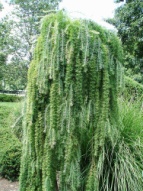 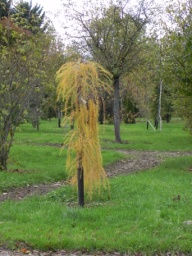 Forme pleureur, feuillage rouge à l’automne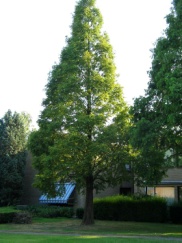 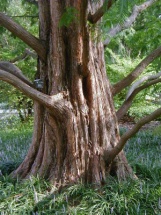 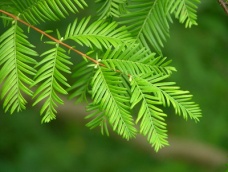 Metasequoia glyptostroboides (Chine)	29.00 € à 75.00 €Feuillage caduque, vert devenant brun-rose puis vieil or à l’automne, pousse très rapide.    Microbiota decussata (Sibérie)	28.00 €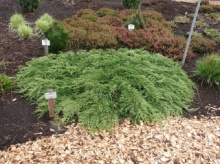 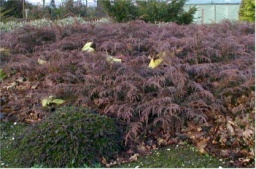 Vert clair, brun chocolat en hiver.    Picea abies ‘Acrocona’ (Europe)	32.00 €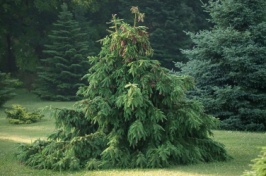 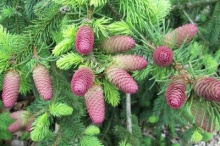 Cône en bout de pousse. Picea abies ‘Aurea Magnifica’	42.00 €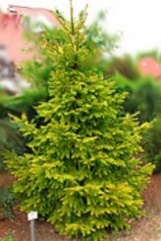 Feuilles naissantes dorées. Picea abies ‘Cupressina’	42.00 €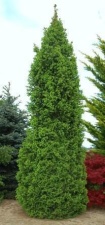 Droit et colonnaire. Picea abies ‘Inversa’	45.00 €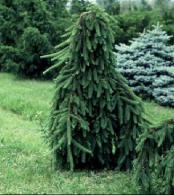 Branches retombantes. Picea abies ‘Little Gem’ (Hollande)	42.00 €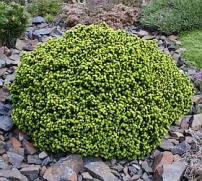 Vert clair, pousse lente, petite feuille très bondée. Picea abies ‘Ohlendorffii’	18.00 €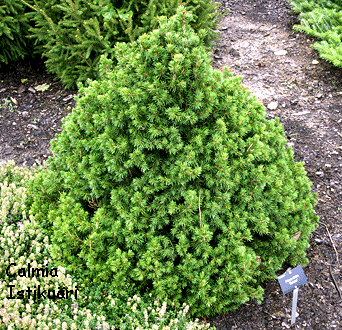 Compact, vert foncé, pousse rapide. Picea brachytyla (Chine)	58.00 €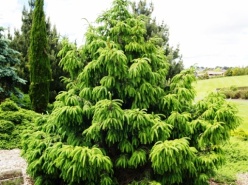 Très belle forme retombante, dessous de la feuille blanche.    Picea breweriana (USA)	30.00 € à 58.00 €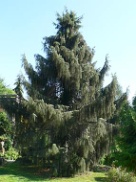 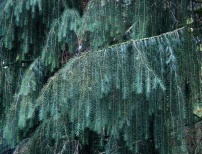 Rameaux pendant en rideaux, port très large, feuillage sombre avec des reflets argentés, déteste l’ombre.    Picea likiangensis ‘Balfouriana’                                        30.00 € à 58.00 €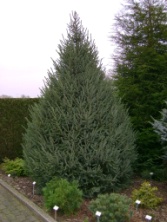 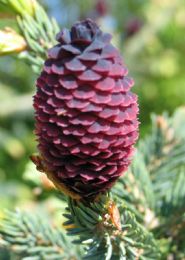 Jeunes cônes pourpres violets, branches dressées et serrées. Picea likiangensis ‘Purpurea’ (Chine)	43.00 €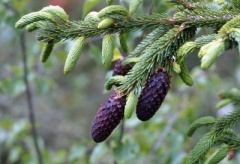 Inflorescences rouge vif.